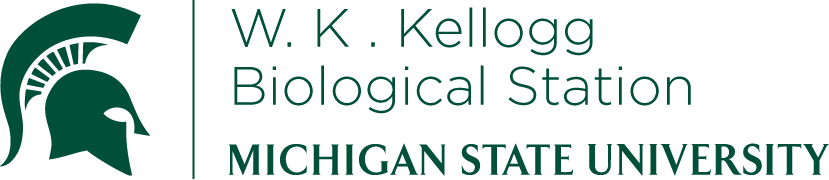 K-12 Partnership Lesson PlanGroundwater Conceptions and ProcessesOverviewThis lesson about groundwater includes an overview of three important ideas:  the scarcity of freshwater reservoirs available to us, what water looks like and how it flows in the ground, and how our land-use choices impact the availability of groundwater.  First is a demonstration of what percentage of the Earth’s water is available to us.  Incorrect conceptions of groundwater are very common, so we will use student drawings to understand where our students are starting when we introduce the idea of groundwater.  Finally we will demonstrate groundwater movement and storage using small groundwater models that teachers can use in their classrooms.  ObjectivesAt the conclusion of the lesson, students will be able to:Demonstrate the relative amounts of water on the Earth that is in various reservoirsPre-assess and anticipate student’s conceptions of ground waterModel the water table and its relationship to surface waterModel how groundwater contamination flows through the ground depending on the subsurface characteristicsDefine and explain key terms related to groundwater processes: infiltration, porosity, permeability, aquiferLength of Lesson	1-3 class periodsGrade LevelsMiddle schoolStandards covered (NGSS)	Disciplinary Core Ideas:MS-ESS2-4: develop a model to describe the cycling of water through Earth’s systems driven by energy from the sun and the force of gravityMS-ESS3-1: construct a scientific explanation based on evidence for how the uneven distributions of Earth’s mineral, energy, and groundwater resources are the result of past and current geosciences processesCross Cutting Concepts:Scale, proportion, and quantitySystems and system modelsEnergy and matter in systemsScience and Engineering PracticesDeveloping and using modelsMaterials Activity 11 liter graduated cylinder1 small plastic pipette1 small graduated cylinder6 small clear glassesBlue food coloringActivity 2Small groundwater modelGravelNon-hardening molding clayPump and plastic tubesCups or small beakersFood coloringTransfer pipetBucket or sinkBackgroundWhen most students think about fresh water they picture lakes and rivers.  However, a large portion of the Earth’s fresh water exists as water below the ground.  Groundwater is in important step of the water cycle.  It can also be influenced by human activity on the surface.  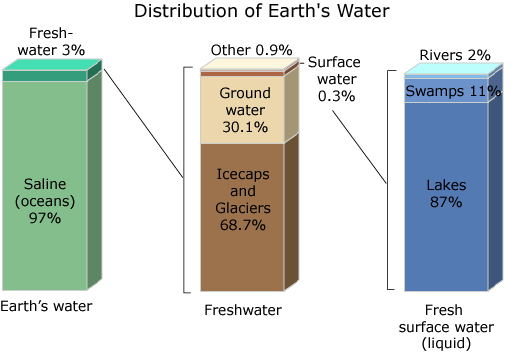 http://ga.water.usgs.gov/edu/watercyclefreshstorage.html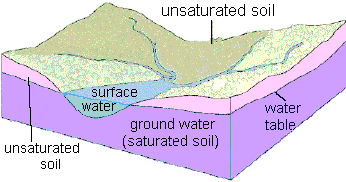 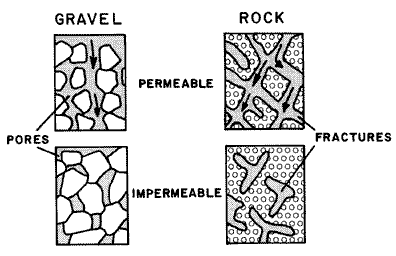 In this lesson, students will learn about the following scientific terms:Pore space: spaces between soil particles that can be filled with either water or airInfiltration: the process of water on the surface entering the soilPorosity: the amount of pore space in the soil.  A porous soil has many spacesWater table: the level at which soil is permanently saturated with waterPermeability:  how well connected the pore spaces are within the soil.  Water will flow easily through a highly permeable soilImpermeable: a material is impermeable when pores are not connected and ground water cannot pass between spacesAquifer: underground soil or rock that ground water can move through easily.  This depends on soil porosity and permeabilityConfined aquifer: when an aquifer is surrounded by less porous rock.  This confines the water and its pressure.  If wells are drilled into a confined aquifers, the pressure can sometimes be enough to push the water up without the aid of a pump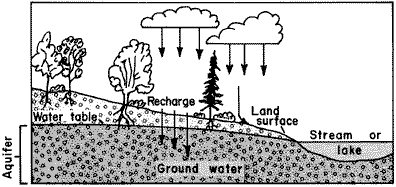 Activities of the sessionActivity 1: Why does groundwater matter?Of the water on Earth, 97% is saline (salty ocean water), leaving only 3% freshwater that is potentially available for humans to drink.  Of that 3%, the percentages stored in the following reservoirs can be found in Table 1. Using 1000 ml of water with a small amount of blue food coloring, pour volumes of water proportional to the percentage of freshwater available in each reservoir. Summary questionsWhich freshwater reservoirs supply most of the water we drink?How much of the freshwater on Earth is available for us to drink?Going further: what percentage is the freshwater we have available to drink compared to all of the water on Earth (fresh and saline)?Activity 2: What does groundwater look like?We will model groundwater processes using a small table-top groundwater model.  We are using models from the Colorado School of Mines because they are small, inexpensive and can model processes rapidly enough to do this activity in a typical class period.  The models have been prepared to save time during this workshop.  To prepare the models, use the diagram on the handout as a placement guide for the gravel, clay, and well tubes.  When making the clay layer, be sure to seal the clay around the well tube and to the sides of the model.  Before adding the upper layer of gravel, test the seal of the clay by pouring water along the clay layer.  If water moved into the lower gravel layer anywhere but the clay gap near the stopper, use additional clay to seal the area.  The procedure outlined below is designed as a one-hour professional development.  Additional ideas are presented in the Resources section.Part A: Fill the groundwater model with water Inquiry questions:The level of the water in the ground is called the water table. How is the water table related to the level of the water in the lake? Pump water out of one of the wells.  What happens to the water table?  What happens to the water level in the lake?  In the real world, what factors could impact the level of the water in the ground?  How would the height of the water table change in the spring?  In summer? If you wanted to drill a well for your house to get water, how deep would you have to drill to get water all year round?  Part B:  “Contaminate” the lake by dropping two drops of food coloring Inquiry questionsWhat will happen to the groundwater surrounding the lake?Part C: Pump water from Well B Inquiry questions:What happened to the contamination in the lake? How would the flow of water change if we used sand in our model instead of gravel?Pump water from Well A. Did the contamination affect Well A?  Why or why not?ResourcesWater distribution on Earth: http://ga.water.usgs.gov/edu/waterdistribution.htmlUSGS Groundwater Information PageThis page will lead you to sources of real groundwater data and modeling programs. http://water.usgs.gov/ogw/Water ReservoirPercentage of Freshwater (%)Volume of Water (of 1000ml)Ice caps, Glaciers, Permanent Snow68.7%687mlFresh Groundwater30.1%301mlGround Ice & Permafrost0.8%8mlSurface Water: Lakes, Rivers & Swamps0.3%3mlSoil Moisture, Atmospheric Moisture, & Biological Moisture0.1%1mlTotal Freshwater:100.0%1000mlSource: Gleick, P. H., 1996: Water resources. In Encyclopedia of Climate and Weather, ed. by S. H. Schneider, Oxford University Press, New York, vol. 2, pp.817-823. *Rounded to tenth place.Source: Gleick, P. H., 1996: Water resources. In Encyclopedia of Climate and Weather, ed. by S. H. Schneider, Oxford University Press, New York, vol. 2, pp.817-823. *Rounded to tenth place.Source: Gleick, P. H., 1996: Water resources. In Encyclopedia of Climate and Weather, ed. by S. H. Schneider, Oxford University Press, New York, vol. 2, pp.817-823. *Rounded to tenth place.